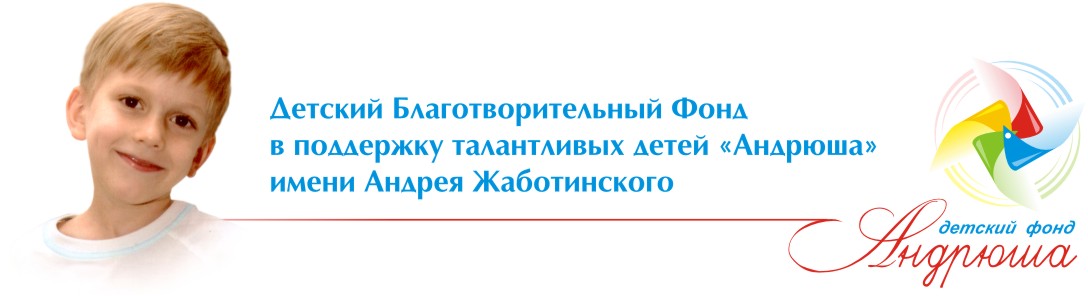 ОТЧЕТ О ДЕЯТЕЛЬНОСТИ И ПРОГРАММАХ ДЕТСКОГО БЛАГОТВОРИТЕЛЬНОГО ФОНДА В ПОДДЕРЖКУ ТАЛАНТЛИВЫХ ДЕТЕЙ "АНДРЮША" ИМЕНИ АНДРЕЯ ЖАБОТИНСКОГО В 2014 ГОДУ	В 2014-м году Детским Благотворительным фондом "Андрюша" была реализована ежегодная Программа поддержки талантливых детей в сфере искусства Челябинской области "Андрюша-2014", а также проведен ряд благотворительных мероприятий. 	Программа поддержки талантливых детей в сфере искусства Челябинской области "Андрюша" - ежегодный проект фонда. Его цель - создание и апробация механизма системной поддержки одаренных детей в сфере искусства в Челябинской области (в том числе детей, находящихся в трудной жизненной ситуации) через технологию выявления одаренных детей и разработку индивидуальных программ их сопровождения. В задачи проекта входят: организация конкурса на соискание Премии «Андрюша - 2014» среди одаренных детей и творческих  коллективов Челябинской области; выявление одаренных детей Челябинской области в сфере искусства по направлениям: вокал, танцы, живопись, актерское мастерство, в т. ч среди детей, находящихся в трудной жизненной ситуации; разработка индивидуальных программ творческого развития для одаренных детей Челябинской области; сопровождение реализации индивидуальных программ, включающих призовые обучающие поездки победителей Премии «Андрюша – 2014»; поддержка педагогов дополнительного образования Челябинской области в сфере культуры и искусства, работающих с одаренными детьми; способствование формированию позитивного имиджа деятелей культуры и педагогов дополнительного образования Челябинской области.	Для решения этих задач в 2014 году фондом был организован конкурс для детей 7-15 лет в номинациях "танцы", "вокал", "живопись", "актерское мастерство". Участие в конкурсе было бесплатным, при прочих равных условиях предпочтение отдавалось детям в трудной жизненной ситуации. Участников оценивало авторитетное жюри, куда входили деятели искусства и культуры мирового масштаба. Председатель жюри – народный артист России Андрис Лиепа. Призы лауреатов конкурса - обучающие поездки в творческие школы в России и за рубежом, участие в российских и международных конкурсах и фестивалях. 	В церемонии награждения и гала-концерте Премии, проводимом в Челябинском Государственном академическом Театре оперы и балета им.М.И.Глинки, лауреаты выступили наравне со взрослыми звездами эстрады, балета, драматического искусства из Москвы, Санкт-Петербурга, Челябинска. Мероприятие стало значимым культурным событием для Челябинской области.	Результатами проекта можно считать следующее:В конкурсе приняло участие 1866 детей из 46-ти населенных пунктов Челябинской области, среди них более 40 заявок от детей, находящихся в трудной жизненной ситуации и специализированных учреждений (детские дома, интернаты, специализированные школы для детей с ограниченными возможностями).Более 30-ти победителей конкурса награждены обучающими поездками и специальными призами; 7 педагогов награждены денежными сертификатами 10 тыс. рублей.В гала-концерте Премии «Андрюша-2014» приняли участие более 300-т талантливых детей Челябинской области и деятели культуры и искусства мирового масштаба из Москвы, Санкт-Петербурга, Челябинска, других стран: народный артист России Андрис Лиепа, народный артист России Юрий Розум, телеведущий Дмитрий Дибров, певцы Чарли Армстронг и Игорь Манаширов, и другие.  Более 300-т детей, в том числе находящихся в трудной жизненной ситуации, бесплатно посетили Гала-концерт Премии «Андрюша-2014».К участию в проекте было привлечено около 20 средств массовой информации и около 20-ти партнеров, среди которых международные благотворительные фонды, коммерческие организации. В проекте принимали участие более 200-т волонтеров. Проведена рекламно-информационная кампания - появилось не менее 30 публикаций/сюжетов  в СМИ о поддержке талантливых детей и педагогов, наружная реклама в городе,  подготовлены буклеты, рассказывающие о деятельности по поддержке талантливых детей. Дети-лауреаты премии и обладатели специальных призов повысили уровень своего мастерства, приняв участие в обучающих программах, международных конкурсах и фестивалях, в частности:- в Международной творческой летней школе под эгидой ЮНЕСКО "Новые имена" в Суздале (20 детей, в том числе дети, находящиеся в трудной жизненной ситуации),- на Международном фестивале во Всемирном детском Центре "Орленок", город Туапсе, Краснодарского края (5 детей, в том числе дети, находящиеся в трудной жизненной ситуации)  -  в Международном конкурсе-фестивале "Легенды Вероны" в Италии (20 детей) -  в Творческой школе Елены Образцовой в Санкт-Петербурге (не менее 5-ти), включая индивидуальные мастер-классы от народной артистки России Елены Образцовой- в Театральном фестивале в г. Евпатории (п-ов Крым) (6 детей, в том числе дети, находящиеся в трудной жизненной ситуации)- в Школе путешественников Фёдора Конюхова на оз. Тургояк, г. Миасс (5 человек)- в поездке в Париж с экскурсионной программой на 7 дней (2 человека)- в поездке в Сочи для выступления и отдыха (20 человек)-  в творческой смене детского оздоровительного лагеря «Черемушки» в Челябинской области (15 детей из детских домов Челябинской области)	Несколько лауреатов конкурса поступили в художественные ВУЗы Москвы, Челябинска и Екатеринбурга.	Таким образом, задачи, которые ставились перед проектом, решены, и основная цель -  создание и апробация механизма системной поддержки одаренных детей в сфере искусства в Челябинской области (в том числе детей, находящихся в трудной жизненной ситуации) через технологию выявления одаренных детей и разработку индивидуальных программ их сопровождения, достигнута. Реализация проекта Программа поддержки талантливых детей в сфере искусства Челябинской области "Андрюша-2014" прошла успешно.	В 2014 году фондом был организованы гастроли Благотворительного литературно-музыкального спектакля «Память о Солнце», посвященного Анне Ахматовой с участием  заслуженных артисток России Ольги Кабо и Нины Шацкой (Москва) при сопровождении симфонического оркестра. Спектакль состоялся в феврале 2014 года в Челябинском Государственном академическом Театре оперы и балета им.М.И.Глинки.	В результате, фонду удалось привлечь значительные средства для реализации своих программ, а зрители Челябинска (более 900) познакомились с ярким культурным событием. Более 200 детей и преподавателей бесплатно посетили спектакль. 	В процессе организации мероприятия работало более 50 волонтеров; привлечено более 20-ти партнеров - коммерческих организаций и СМИ.            В 2014 году фондом была получена субсидия на финансовое обеспечение затрат СОНКО, связанных с осуществлением деятельности по реализации социально значимой программы (проекта) от Министерства социальных отношений Челябинской области. Благодаря этому были проведены несколько мероприятий, в том числе в рамках уже описанной Программы: традиционный концерт «Звездочки фонда «Андрюша» - любимому городу!» с участием подопечных фонда на сцене пл.Революции в День города Челябинска; участие детей в III Международном фестивале «Легенды Вероны» г.Верона (Италия); участие детей в Международной «Творческой школе вокального мастерства Елены Образцовой», а также изданы рекламно–информационные материалы о поддержке талантливых детей. 	Традиционный концерт «Звездочки фонда «Андрюша» - любимому городу!» с участием подопечных фонда на сцене пл.Революции в честь празднования Дня города Челябинска - отчетный концерт детей за время летних обучающих поездок. В нем приняли участие лауреаты и “Золотой фонд» Премии "Андрюша", всего - 105 человек.	В результате, дети выступили на главной площади города, продемонстрировав рост своего мастерства за время летних обучающих поездок по Программе поддержки талантливых детей "Андрюша". Талантливые дети получили стимул для продолжения занятия искусством. Более 3000 зрителей посетили концерт и узнали о деятельности и программах фонда.	Международный фестиваль «Легенды Вероны» г.Верона (Италия) - международная площадка для обмена опытом среди детей, молодежи, преподавателей, занимающихся искусством. Программа фестиваля предусматривает также насыщенную экскурсионную программу по городам Европы.	Участники: Коллективы-лауреаты Премии «Андрюша-2014» в номинациях "эстрадный вокал" и "народный танец", солисты и педагоги, всего 21 человек.	В результате, дети-лауреаты Премии и их педагоги повысили уровень своего мастерства, приняв участие в международном конкурсе-фестивале, получили возможность сравнить уровень своей подготовки с участниками из других стран и городов и завоевали международные призы.	Дети посетили экскурсионные программы в 5-ти европейских странах, познакомились с культурой и достопримечательностями Бреста, Вены, Венеции, Вероны, Милана, Мюнхена, Праги, Бреста; подружились с ровесниками из других европейских стран, занимающимися искусством. Дети и педагоги получили рекомендации о дальнейшем профессиональном развитии от членов международного жюри. 	Международная «Творческая школа вокального мастерства Елены Образцовой» - ежегодный обучающий проект по повышению профессионального мастерства среди молодых талантливых академических вокалистов с участием лучших преподавателей ВУЗов Москвы, самой звезды мировой оперной сцены Елены Образцовой (до 2014 года) и солистки Метрополитен-опера (США) Ольги Макариной. Участники: лауреаты Премий «Андрюша», педагоги, всего 5 человек.	В результате, дети-лауреаты премии и их педагоги повысили уровень своего мастерства, приняв участие в "Творческой школе вокального мастерства Елены Образцовой". Дети и преподаватели посетили индивидуальные мастер-классы и прослушали курс лекций по разным аспектам вокального мастерства от лучших преподавателей московских ВУЗов. По завершении занятий участникам мастер-классов и слушателям выданы дипломы и сертификаты, подтверждающие их методическую и практическую работу.	Информационные материалы помогли привлечь сторонников к Программе поддержки талантливых детей среди педагогов, участников международных благотворительных фондов и партнеров.	  В целом, деятельность Детского Благотворительного фонда в поддержку талантливых детей "Андрюша" имени Андрея Жаботинского в 2014 году прошла успешно, результаты Программы отвечают поставленным целям и задачами, а также уставным целям деятельности фонда.Председатель Правления Фонда                                       Жаботинская Ю.А.ИНН/КПП  7451286179/745101001ОГРН 1097400001270р/счет  40703810372000000177в Челябинском отделении № 8597 Сбербанка России г.Челябинскк/счет  30101810700000000602   БИК 047501602. Челябинск, пр. Ленина, д.21-В, офис 513т.+7 235 75 55 т./ф. +7 (351) 775 45 40e-mail: andrusha-fond@mail.ruwww. andrusha-fond.ru  